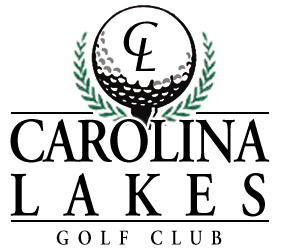 2019 CL Pick N' Play Eligibility – Must be a Member of Carolina Lakes Golf Course OR a Rewards Card Member AND have an USGA Handicap with at least 5 posted scores.Entry Fee - $10 Per Tournament plus golf fees.Dates:Tournament				Dates			Pick By			Play ByThe Players Championship		3/14 to 3/17		3/13			3/16The Masters				4/11 to 4/14		4/10			4/13PGA Championship			5/16 to 5/19		5/15			5/18US Open				6/13 to 6/16		6/12			6/15British Open				7/18 to 7/21		7/17			7/20Format:By the Tournament Pick By Date, each contestant will pay $10 Entry and make their pick to win that’s week Major Golf Tournament.A contestant can only pick the same player one time and can only have one entry each week.The contestant can play one round to help “their pro” at the completion of the tournament.  Using their handicap, anytime from Monday to Saturday of tournament week, the contestant can play an 18-Hole Round at Carolina Lakes Golf Course.  Using their Handicap, they will help “their pro” improve their score according to how many under par they shoot.  For Example – Contestant picks Tiger Woods to win the Players Championship and pays their $10 on Monday March 11th.  The Contestant returns on Friday March 15th and plays an 18 Hole Round.  They shoot a 74 and they have an 8 Handicap giving them a Net Score of 66 or 4 Under Par.  Tiger Woods finishes 2nd after Sunday with a 13 Under Par Score.  The Contestant gets to add their 4 Under Par Score, giving Tiger 17 Under and they win the golf tournament.After figuring each Contestants Final Round Score, gift cards will be issued to the top 33% of entrants.If the Contestant shoots over par, “their pro” score will not be changed.If a Contestant wishes to compete, but cannot play during the allotted time, a score of plus 2 will be added to “their pro”.USGA Rules will apply and a Tournament Rules Sheet will be provided.Each Contestant must be playing with another competing Contestant at the time of their round.Payout:Half of the Entry Fee Money will be paid out each week in Gift Cards.  Gift Cards can be used for Range Balls, Merchandise, Cart Fees, and Greens Fees (no Snack Bar).Rest of Money will be held for the Tour Championship.Tour ChampionshipPoints will be awarded each week and a cumulative list will be kept throughout the year.  After the British Open, the top 30 will qualify for the Tour Championship.Entry Fee for Tour Championship is $20.The Contestants will receive “their pro” during a blind draw done by golf shop before Tour Championship Week (August 22-25).Money must be received by Wednesday August 21st.Each Contestant will be allowed to play 1 FREE Round to help “their pro” from Monday August 19 to Saturday August 24th.Same Rules Apply as Regular Season.Top 33% will get paid from purse determined by Season Money and Tour Championship Entry Fees.  All Money will be paid out.  All winners will be paid by Gift Cards. 